Publicado en Sabadell el 28/10/2016 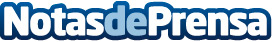 La implantología de carga inmediata, un tratamiento cada vez más predecibleLa Clínica Ahoa presenta en París los resultados del estudio sobre implantología de carga inmediataDatos de contacto:Clínica Odontológica Ahoa | ComunicaciónNota de prensa publicada en: https://www.notasdeprensa.es/la-implantologia-de-carga-inmediata-un_1 Categorias: Medicina Cataluña Medicina alternativa http://www.notasdeprensa.es